Številka: 011-38/2017Datum:   28.6.2017 Z  A  P  I S  N  I  K5.  redne seje Pododbora za lokalno samoupravo in toponomastiko,ki je bila v sredo, 28. junija 2017, s pričetkom ob 16.00 uri, v sejni sobi pritličja na Sončnem nabrežju 8 v Izoli.Prisotni člani: Edi Grbec, Vinko Gregorič, Mario Carboni, , Maks Filipčič, Vanda Zajc,                          Sebastjan Morato; Odsotni člani: Amina Dudine ( opr), Marjan Pavlič;Ostali prisotni: Tomaž Umek, Drago Mislej, Gregor Čehovin, Felice Žiža, Vesna Rebec                           in Mirjam Mlekuž;Predsednik ugotovi prisotnost članov Pododbora. Prisotnih je šest(6) članov od osmih(8), Pododbor je sklepčen.Predsednik je prebral Dnevni red, na katerega je imel pripombe Maks Filipčič. Namreč, vabilo je bilo večkrat ( 3x) poslano in popravljeno, zanimalo ga je, katero vabilo je pravo in ugotavlja,  da so napake v vseh treh variantah.Predsednik je dal na glasovanje predlog dnevnega reda, ki so ga nato člani soglasno potrdili.Dnevni red:Potrditev zapisnika 4. redne seje z dne 15.2.2017;Poimenovanje parka na Velikem trgu po slikarju Borisu Benčiču;K točki 1. Potrditev zapisnika 4. redne seje Pododbora za lokalno samoupravo in toponomastikoPredsednik je prisotne vprašal, če imajo pripombe na zapisnik 4. redne seje Pododbora za lokalno samoupravo in toponomastiko, ki so ga prejeli z vabilom.Maks Filipčič je opozoril na nedopustne napake v zapisniku in ker jih je preveč, da bi jih opredelili v par točkah, je predsednik predlagal, da se zapisnik v celoti popravi in se ga da v potrditev pri naslednji seji, s čimer so se člani soglasno strinjali.K točki 2Poimenovanje parka na Velikem trgu po slikarju Borisu BenčičuPredsednik je kronološko predstavil pobudo o poimenovanju parka na Velikem trgu v park Borisa Benčiča. O pobudi so govorili že leta 2015 in nazadnje na zadnji seji Pododbora, vendar se še niso odločili, kako bi se Pododbor opredelil, saj jim je Amina Dudine predstavila svojo verzijo zgodovinske predstavitve delovanja ribičev in okolja v katerem so živeli in delali, ki zajema tudi omenjeni park. Člani Pododbora so bili zato v dvomu, kako naj se odločijo.Predsednik je predstavil tudi peticijo – zbrani podpisi podpornikov poimenovanja parka na Velikem trgu v park Borisa Benčiča. Vendar so člani ugotavljali, da je tudi pri peticiji prišlo do napak v dikciji, saj so nekateri podpisovali poimenovanje, na nekaterih listih pa je bilo omenjeno preimenovanje.Predsednik je poudaril, da se ne odločamo glede peticije, temveč glede pobude in je peticija samo odraz ljudske želje.Predsednik je odprl razpravo, razpravljali so vsi prisotni.Drago Mislej je povedal, kako je do predložitve pobude sploh prišlo. Predlagali so jo kulturniki, ki so želeli obeležiti umetniški doprinos Borisa Benčiča, bližala se je obletnica njegove smrti in rojstva( praznoval bi 60 let), zato se jim je zdela to primerna priložnost. Drago je poudaril, da ni nikakršne politične note v tej pobudi.Mario Carboni ugotavlja, da je v bistvu samo nerazumevanje dikcije glede poimenovanja in preimenovanja parka.Felice Žiža je prebral obrazložitve odsotne Amine Dudine, ki ni proti poimenovanju parka, vendar zgodovinsko gledano bolj podpira poimenovanje parka v Ribiški park.Vinko Gregorič se strinja z zgodovinsko predstavitvijo Amine Dudine, vendar opozarja, da je  v bližini carinskega pomola urejen park zaokrožene oblike s klopcami, kjer bi svoje mesto v zgodovini našli ribiči in bi park na Velikem trgu lahko bil posvečen umetniku Borisu Benčiču.Maks Filipčič je povzel poznavanje vrednosti umetniškega dela Borisa Benčiča, ampak se strinja z Amino Dudine, da je park bolj primeren za ribiško zgodovino.Sebastjan Morato ni poznal umetnika in njegovih del. V pobudi pogreša predstavitev njegove umetnosti, da bi se lažje odločali, zato je proti pobudi.Vanda Zajc je zastopala tudi stališče Krajevne skupnosti Staro mesto, ki podpira pobudo in predvsem želi zaključiti brezplodna sestankovanja in prelaganja odgovornosti iz ene inštitucije na drugo ter predlaga, naj se že končno opredelimo ZA ali PROTI.Predsednik je člane Pododbora še opozoril, da njihova odločitev ni zavezujoča za Občinski svet.Predsednik je prebral predlog sklepa: Neimenovani park na Velikem trgu se poimenuje v »Park Borisa Benčiča«Sklep je dal na glasovanje.Člani so glasovali : ZA             trije (3)                                PROTI      eden (1)Sklep je bil sprejet.Predsednik se je vsem prisotnim zahvalil za sodelovanje in sejo zaključil ob 17.50 uri.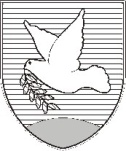 OBČINA IZOLA – COMUNE DI ISOLAOBČINSKI SVET – CONSIGLIO COMUNALEPododbor za lokalno samoupravo in toponomastikoSottocomitato per l'autonomia locale e la toponomasticaSončno nabrežje 8 – Riva del Sole 86310 Izola – IsolaTel: 05 66 00 100, Fax: 05 66 00 110E-mail: posta.oizola@izola.siWeb: http://www.izola.si/Zapisala:Mirjam MlekužPredsednik :Edi Grbec